DISTRICT: 096-111 Riverview GardensGoal: Develop and enhance quality of educational/instructional programs to improve performance and enable students to meet their personal, academic, and career goals. Objective:  By spring 2021, the District will increase the Missouri Performance Index (MPI) in each core area as measured by the Annual Performance Report calculation: ELA from 241 to 263; Math from 182.6 to 195 and Science from 204.1 to 225.  MSIP Standard: 6.2,6.4Progress Measure:Comments:Strategy: Instructional Coaches/Admin staff will participate in Student-Centered CoachingMSIP Standard: 6.2,6.4Persons Responsible: Principals, Instructional Coaches, Curriculum & InstructionFunding Source Name: Local Funds, Basic Formula - State MoniesDate to Implement Strategy: 08/01/2020Date of Completion: 06/20/2022Objective: By the spring 2021, the District will increase the percentage of students reading at or above grade level by 10% as measured by Fountas and Pinnell (F&P) Reading Assessment and the Renaissance Star 360 Benchmark Assessment.  MSIP Standard: 6.2,6.4Progress Measure:Comments:Strategy: Reading specialists in each school will provide supplemental instruction to identified students.MSIP Standard: 6.2,6.4Persons Responsible: Curriculum & Instruction, Reading specialistsFunding Source Name: Local Funds  Date to Implement Strategy: 08/1/2019 Date of Completion: 06/30/2021Action Step: The Comprehensive Literacy Model will be used. Date To Implement Action Step: 08/01/2019Date of Completion: 06/30/2022Action Step: The Response to Intervention (RTI) will be used.Date To Implement Action Step: 08/01/2019Date of Completion: 06/30/2022Action Step: Librarians will support the Comprehensive Literacy Model.Date To Implement Action Step: 08/01/2019Date of Completion: 06/30/2022Action Step: Ensure that current versions of instructional software are maintained throughout the DistrictDate To Implement Action Step: 08/01/2019Date of Completion: 06/30/20223. Objective: By spring of 2021, the percentage of teachers applying research- based instructional strategies will increase by 30% as compared to the previous year’s baselines as measured by kick up.  .MSIP Standard: 6.4	Progress Measure:Comments:Strategy: The District will conduct Instructional Rounds. MSIP Standard: 6.4Persons Responsible: Curriculum and Instruction, Principals, Instructional CoachesFunding Source Name: Local FundsDate to Implement Strategy: 08/01/2019Date of Completion: 06/30/2021Action Step: Provide Professional Development on Google and the Best teaching Practices.  Date To Implement Action Step: 08/01/2020Date of Completion: 06/30/2022Action Step: Direct resources necessary to provide Teacher Mentor Program.  Date To Implement Action Step: 08/01/2019Date of Completion: 06/30/2022Action Step: Begin a team Assistance Program. Date To Implement Action Step: 08/01/2019Date of Completion: 06/30/2021Action Step: Provide Professional Development for staff on using Kick up.Date To Implement Action Step: 08/01/2020Date of Completion: 06/30/2021Action Step: Provide instructional resources and equipment that support curriculum objectives and train staffin their useDate To Implement Action Step: 08/01/2020Date of Completion: 06/30/20214. Objective: By spring 2021, the District will increase the percentage of students performing at or above grade level by 10% in Mathematics as measured by the USA Test Prep Assessment and IXL online tools.MSIP Standard: 6.4	Progress Measure:Comments:Strategy: Provide strategies to Instructional Assistants to provide intervention for scholarsMSIP Standard: 6.4Persons Responsible: Curriculum and Instruction, Instructional AssistantsFunding Source Name:GOBDate to Implement Strategy: 08/01/2019Date of Completion: 06/30/2020Action Step:  Implement the Guided Math PD for teachers.Date To Implement Action Step: 08/01/2020Date of Completion: 06/30/2021Action Step: Utilize Response to InterventionDate To Implement Action Step: 08/01/2021Date of Completion: 06/30/2022Action Step: Provide support for Scholars utilizing online ResourcesDate To Implement Action Step: 08/01/2021Date of Completion: 06/30/20225. Objective: The District will increase the Missouri Performance Index (MPI) in each core area as measured by the Annual Performance Report calculation:  ELA from 241 to 263; Math from 182.6 to 195; Science from 204.1 to 225.MSIP Standard: 6.4	Progress Measure:Comments:Strategy: Develop and implement a K-12 science resource pilot to support science instruction.MSIP Standard: 6.4Persons Responsible: Curriculum and Instruction, Instructional AssistantsFunding Source Name: Local FundsDate to Implement Strategy: 08/01/2020Date of Completion: 09/01/21Action Step:  Collaborate around assessment item development which will be used to forge common formative assessments.Date To Implement Action Step: 08/01/2020Date of Completion: 06/30/2021Action Step: Articulation of consistent expectations across the District.Date To Implement Action Step: 08/01/2021Date of Completion: 06/30/2022Action Step: Reliable assessment tools.Date To Implement Action Step: 08/01/2021Date of Completion: 06/30/20214. Objective: The District will utilize a standard based grading system for Kindergarten through Fifth Grade. MSIP Standard: 6.4	Progress Measure:Comments:Strategy: The report card committee will collaboratively work to develop a standards based report card aligned to the MLS.MSIP Standard: 6.4Persons Responsible: Curriculum and Instruction, Instructional AssistantsFunding Source Name: Local FundsDate to Implement Strategy: 08/01/2019Date of Completion: 06/30/2020Action Step:  Sample Report Cards (from previous years)Date To Implement Action Step: 08/01/2020Date of Completion: 06/30/2021Action Step: Development of Common Formative Assessments and Rubrics for GradingDate To Implement Action Step: 08/01/2021Date of Completion: 06/30/2022Action Step: Recommend new standard based report cardDate To Implement Action Step: 08/01/2021Date of Completion: 06/30/2022	         4. Action Step:  Professional Development and information for staff on the new report card.                          Date to implement Action Step:  4/1/2022                           Date of Completion:  7/1/2022	4. Objective: Students will utilize an Assessment Notebook to monitor their individual learning.MSIP Standard: 6.4	Progress Measure:Comments:Strategy: Assessment committee will create a grade specific template for the Student Data Notebook.MSIP Standard: 6.4Persons Responsible: Curriculum and Instruction, Assessment committeeFunding Source Name: Local FundsDate to Implement Strategy: 08/01/2019Date of Completion: 06/30/2020Action Step:  Set expectations for student, teacher or parent regarding the Assessment Notebook..Date To Implement Action Step: 08/01/2021Date of Completion: 06/30/2022Action Step: Collect Benchmark Assessment, Unit Assessments, Common Formative Assessment dataDate To Implement Action Step: 08/01/2021Date of Completion: 06/30/2022Action Step: Identify curriculum standards to be tracked in the Assessment NotebookDate To Implement Action Step: 08/01/2021Date of Completion: 06/30/2022Goal: Recruit, attract, develop, and retain highly qualified staff to carry out the District’s vision, and mission and enhance its culture.Objective: To annually provide ongoing technology-focused professional development opportunities at the district level that will enable all RGSD staff to meet the definition of “highly qualified” for their position.MSIP Standard: 6.3, 6.4Progress Measure:Comments:Strategy: .Staff will have access to various types of training.MSIP Standard: 6.3, 6.4, 6.7Persons Responsible: HR, PD  Funding Source Name: Local Funds, PD 1% Date to Implement Strategy: 08/01/2019 Date of Completion: 06/30/2020Action Step: Teachers will have access to computer-based training that includes Microsoft Office, Smart, Google, kickup and   & Windows.Date To Implement Action Step: 08/01/2021Date of Completion: 06/30/2022Action Step: Teachers will have access to face to face technology training.Date To Implement Action Step: 08/01/2019Date of Completion: 06/30/2020Action Step: Utilize Peer Coaching and Train the Trainer Methods.Date To Implement Action Step: 08/01/2020Date of Completion: 06/30/2021Action Step: Internet Safety training will be offered each year.Date To Implement Action Step: 08/01/2020Date of Completion: 06/30/2022Objective: Staff will comply with criteria for classroom implementation of PD as evidenced by data gathered from Instructional Walks.MSIP Standard: 6.4, 6.7	Progress Measure:Comments:Strategy: Develop criteria for what is to be evaluated during Instructional Walks by administrators.MSIP Standard: 6.4,6.7Persons Responsible: PD, Administrators, TeachersFunding Source Name: GOBDate to Implement Strategy: 09/01/2020Date of Completion: 06/30/2021Action Step: Administrators and PD committee member will develop criteria for Instructional Walk evaluationsDate To Implement Action Step: 09/01/2020Date of Completion: 06/30/2020Action Step: Classroom teachers will receive training on the evaluation criteria for Instructional Walks.Date To Implement Action Step: 08/01/2020Date of Completion: 06/30/2021Action Step: MSIP, CSIP DOKs, GLE will be examined in Instructional Walks.Date To Implement Action Step: 08/01/2020Date of Completion: 06/30/2021Action Step: Evaluation and Assessment of Instructional Walks will be shared with staff.Date To Implement Action Step: 08/01/2020Date of Completion: 06/30/2021Action Step: Teachers will be given opportunities to meet with principals to discuss Instructional Walk results.Date To Implement Action Step: 08/01/2020Date of Completion: 06/30/2021Action Step: Teachers will have an opportunity to make an Instructional Walk to observe peer teaching strategies.Date To Implement Action Step: 08/01/2020Date of Completion: 06/30/20213. Objective: To provide a wide variety of technology-focused course offerings based upon the National Technology Standards for Teachers (ISTE).MSIP Standard: 6.4, 6.7	Progress Measure:Comments:Strategy: To provide a variety of course offeringsMSIP Standard: 6.4,6.7Persons Responsible: PD, Technology Funding Source Name: Budget, Title Date to Implement Strategy: 08/01/2019 Date of Completion: 06/30/200Action Step: Teachers plan, design effective learning experiences for students supported by technology.Date To Implement Action Step: 08/01/2020Date of Completion: 06/30/2021Action Step: Teachers exhibit knowledge, skills and work processes representative of an innovative professional in a global and digital society.Date To Implement Action Step: 08/01/2021Date of Completion: 06/30/2022Action Step: Teachers understand local and global societal issues and responsibilities in an evolving digital culture and exhibit legal and ethical behavior in their professional practices.Date To Implement Action Step: 08/01/2019Date of Completion: 06/30/2021Action Step: Teachers continuously improve their professional practice, model lifelong learning, and exhibit leadership in their school and professional community by promoting and demonstrating the effective use of digital tools and resources.Date To Implement Action Step: 08/01/2020Date of Completion: 06/30/2021Action Step: Teachers use their knowledge of subject matter to facilitate experiences that advance student learning, creativity and innovation.Date To Implement Action Step: 08/01/2021Date of Completion: 06/30/20224. Objective: To provide ongoing technology focused professional development opportunities at the school level through collaborative activities.MSIP Standard: 6.4,6.7	Progress Measure:Comments:Strategy: To provide professional development opportunities at the school levelMSIP Standard: 6.4,6.7Persons Responsible: Curriculum and Instruction, PD, PrincipalsFunding Source Name: Regular budget Date to Implement Strategy: 09/01/2019 Date of Completion: 06/30/2020Action Step: Common planning period for team/grade level teachers to discuss technology use.Date To Implement Action Step: 08/01/2019Date of Completion: 06/30/2021Action Step: Mentoring and/or being mentored by another teacher in a formal relationship regarding technology use.Date To Implement Action Step: 08/01/2020Date of Completion: 06/30/2021Action Step: Individual or collaborative researchDate To Implement Action Step: 09/01/2020Date of Completion: 06/30/2021Action Step: Networking with teachers outside of the school and in other local districts.Date To Implement Action Step: 09/01/2021Date of Completion: 06/30/2022Action Step: Weekly, bi-weekly mini training sessions where teachers share successful technologyintegration.Date To Implement Action Step: 09/01/2021Date of Completion: 06/30/20225. Objective: To provide teachers with consistent access to technology tools in the classroom.MSIP Standard: 6.4	Progress Measure:Comments:Strategy: Provide teachers with consistent access to technology tools to facilitate a comfort level and to enable teachers to effectively integrate technologies into the classroom.MSIP Standard: 6.4Persons Responsible: Technology, PrincipalsFunding Source Name: GOBDate to Implement Strategy: 09/01/2019Date of Completion: 06/30/2020Action Step: Staff is provided adequate time to practice technology skills.Date To Implement Action Step: 09/01/2020Date of Completion: 06/30/2021Action Step: Effective use of technology is a factor in performance evaluations.Date To Implement Action Step: 09/01/2020Date of Completion: 06/30/2021Action Step: Actively evaluates and pursues alternative funding sources such as grant and corporate partnerships.Date To Implement Action Step: 09/01/2020Date of Completion: 06/30/2022Action Step: The district will provide staff with training personnel to support teachers to achieve technology competency and to integrate technology into the curriculum.Date To Implement Action Step: 09/01/2019Date of Completion: 06/30/20226. Objective: To evaluate/assess the effectiveness of on-going technology-focused professional development.MSIP Standard: 6.7	Progress Measure:Comments:Strategy: To periodically survey teachers and support staff to identify the stages of classroom technology integration to target and design technology focused professional development activities.MSIP Standard: 6.7Persons Responsible: TechnologyFunding Source Name:   No costDate to Implement Strategy: 09/01/2019Date of Completion: 06/30/2022Action Step: Participants will be asked to complete an evaluation form at the conclusion of all professional development activities.Date To Implement Action Step: 09/01/2019Date of Completion: 06/30/2022Action Step: Twice each year, all staff will be asked to complete a technology-focused professional development rubric that rates the Districts’ PD Plan.Date To Implement Action Step: 09/01/2019Date of Completion: 06/30/2022Action Step: Twice each year, all staff will be asked to complete a professional development survey.Date To Implement Action Step: 09/01/2019Date of Completion: 06/30/2022Goal: Provide and maintain appropriate instructional resources, support services, and functional and safe facilities.Objective: To provide and maintain a high quality technology environment throughout the district.MSIP Standard: 6.4,6.8Progress Measure: Replace out date systemsComments:Strategy: To develop, implement, manage and evaluate plans to ensure the effective use of technology to accommodate the instructional and administrative needs of the District.MSIP Standard: 6.4,6.8Persons Responsible: Technology/MISFunding Source Name:  GOBDate to Implement Strategy: 08/01/2019Date of Completion: 06/30/2022Action Step: Evaluate current systems; determine needs, including bandwidth, infrastructure, content filter and Firewall resources.Date To Implement Action Step: 08/01/2019Date of Completion: 06/30/2020Action Step: Update computers in all locationsDate To Implement Action Step: 08/01/2019Date of Completion: 06/30/2022Action Step: Install/replace Interactive Boards in classroomsDate To Implement Action Step: 08/01/2019Date of Completion: 06/30/2022Action Step: Set-up, upgrade,inventory all computer carts in schools.Date To Implement Action Step: 8/01/2019Date of Completion: 06/30/2021Action Step: Install dense wireless network in all buildings. Date To Implement Action Step: 12/01/2019Date of Completion: 06/30/2021Action Step: Replace the District phone system.Date To Implement Action Step: 12/01/2019Date of Completion: 06/30/2020Action Step: Develop a replacement schedule for all computers.Date to Implement Action Step:  8/01/2020Date of Completion: 6/30/2021Action Step:  Upgrade the District Internet and WAN ConnectionsDate to implement Action Step: 8/01/2019Date of Completion: 6/30/2021Action Step:  Upgrade the District switches to Power Over InternetDate to implement Action Step: 8/01/2020Date of Completion: 9/01/2021Action Step:  Upgrade Administrative computers- more than 6-8 years oldDate to implement Action Step:  7/01/2021Date of Completion:  12/20/22	         12. Action Step:  Upgrade the District’s aging servers/storage in the data center                            Date to implement Action Step: 11/1/2021	                 Date of Completion:  6/30/22Objective: To research new/current technology trends and equipment for use in the districtMSIP Standard: 6.4, 6.7, 6.8	Progress Measure:Comments:Strategy: To keep abreast of innovative technologyMSIP Standard: 6.4,6.7,6.8Persons Responsible: Tech ServicesFunding Source Name: GOBDate to Implement Strategy: 08/01/2019Date of Completion: 08/31/2022Action Step: Renew/Maintain  MoreNET membershipDate To Implement Action Step: 06/01/2019Date of Completion: 06/30/2022 2.Action Step: Attend technology webinarsDate To Implement Action Step: 06/01/2019Date of Completion: 06/30/2022 3.Action Step: Attend ISTE conferencesDate To Implement Action Step: 06/01/2019Date of Completion: 06/30/20224.Action Step: Attend Education Plus meetingsDate To Implement Action Step: 08/01/2019Date of Completion: 06/30/2022Objective: To provide technologically advanced infrastructure to support the learning environment.MSIP Standard: 6.3, 6.4	Progress Measure: Infrastructure ImprovementsComments:Strategy: To provide technologically advanced infrastructure to support the learning environment.MSIP Standard: 6.3,6.4Persons Responsible: TechnologyFunding Source Name: E-Rate, GOB, Prop FundsDate to Implement Strategy: 6/30/2019Date of Completion: 6/30/2022Action Step: Employ outside vendors to deploy a network backbone capable of delivering streaming video and sustained demand to the Internet (distance learning, AP credits, dual credits, VoIP trunks).Date To Implement Action Step: 8/01/2019Date of Completion: 09/30/2021Action Step: Employ outside vendors to maintain voice and data communications networksDate To Implement Action Step: 07/01/2019Date of Completion: 06/30/2022Action Step: Employ outside vendors to replace obsolete network infrastructureDate To Implement Action Step: 07/01/2021Date of Completion: 06/30/2022Action Step: Perform quarterly inventory of decommissioned hardware to forecast anticipated technology refresh needs.Date To Implement Action Step: 07/01/2019Date of Completion: 06/30/2022Objective: To provide timely and responsive technical support to promote the education of the district's students.MSIP Standard: 6.3, 6.4	Progress Measure: Number of tickets closedComments:Strategy: To provide timely and responsive technical supportMSIP Standard: 6.3,6.4Persons Responsible: Technology DirectorFunding Source Name: GOBDate to Implement Strategy: 6/30/2019Date of Completion: 06/30/2022Action Step: Maintain tickets for all requests.Date To Implement Action Step: 6/30/2019Date of Completion: 06/30/2022Action Step: Investigate upgrading the current system.Date To Implement Action Step: 6/30.2019Date of Completion: 06/30/2020Action Step: Provide maintenance service to respond to all high priority (Priority 1 type tickets) within 24 hours of receipt of trouble ticket (additional resources to fill staff vacancies)Date To Implement Action Step: 6/30/2019Date of Completion: 06/30/2022Action Step: Close all maintenance tickets within five business days of receipt by the help deskDate To Implement Action Step: 6/30/2019Date of Completion: 06/30/2021Action Step: Fill all vacant tech positions Date to Implement Action Step: 6/30/2019Date of Completion: 12/30/20224. Objective: To provide resources/technology/personnel  to  support the District’s AMI planMSIP Standard: 6.4	Progress Measure:Comments:                 1. Strategy: To ensure that students and staff have needed devices for on-line learning MSIP Standard: 6.4Persons Responsible: Technology/MIS Funding Source Name: District fundsDate to Implement Strategy: 08/01/2020Date of Completion: 06/30/2022      1.  Action Step:  Purchase, enroll, image, set up devices for students and staffDate To Implement Action Step: 06/01/2020Date of Completion: 06/30/2021Action Step: Schedule one-on-one training with parents and studentsDate To Implement Action Step: 08/01/2021Date of Completion: 06/30/2022Action Step: Provide support for those needing assistance with devices or Google SoftwareDate To Implement Action Step: 06/01/2020Date of Completion: 06/30/2022        4. Action Step:  Repair devices as neededDate to Implement Action Step:  7/01/2020Date of Completion: 6/30/20225. Objective: Increase data driven decisions by providing reliable data and software tools needed to perform accurate, real-time data analysis.MSIP Standard: 6.2, 6.4, 8.9, 9.6	Progress Measure: Increase in data driven decisionsComments:Strategy: Present  statistics from summarized student and business data accessible via web site or data dashboardMSIP Standard: 6.2,6.4,8.9,9.6Persons Responsible: Technology/MIS Source Name: GOBDate to Implement Strategy: 8/01/2019 Date of Completion: 06/30/2022Action Step: Work with SIS vendor to develop additional summary reports-discipline and attendance                    Date To Implement Action Step: 09/01/2019                     Date of Completion: 06/30/2022              Action Step: Implement user friendly, ad hoc database query & decision support tools                      Date To Implement Action Step: 12/01/2019                      Date of Completion: 06/30/2020                       Action Step: Use an on-line information request system to assist in data reporting.                       Date To Implement Action Step: 08/01/2019                      Date of Completion: 06/30/2020                        Action Step: Implement software systems to facilitate management of 4 year career plans and after school                        Date To Implement Action Step: 08/01/2019                        Date of Completion: 06/30/2021               Action Step: Implement a totally integrated software system for administrative management of business                       Date To Implement Action Step: 06/01/20                       Date of Completion: 06/30/2022          Action Step: Implement a report team, workgroup                    Date To Implement Action Step: 08/01/2019                    Date of Completion: 06/30/2022Objective: To provide information security to protect the district's assets and confidentiality of students, staffMSIP Standard: 6.4,8.3	Progress Measure:Comments:Strategy: To protect the district's assets and confidential information of students, staff, and board.MSIP Standard: 6.4,8.3Persons Responsible: R,Technology/MIS  Funding Source Name:  GOB Date to Implement Strategy: 6/01/19 Date of Completion: 06/30/2020Action Step: Update Acceptable Use Policies and receive endorsement from the SABDate To Implement Action Step: 03/1/2020Date of Completion: 06/30/2021Action Step: Create and implement a process to synchronize, consolidate, and invoke password aging for user authentication.  Implement Multi-factor AuthenticationDate To Implement Action Step: 08/01/2020Date of Completion: 06/30/2022Action Step: Create individual versus generic student user accounts as the methodology to increase student usage of technology resources.Date To Implement Action Step: 08/01/2019Date of Completion: 08/31/2020Action Step: Install virtual servers to leverage planned WAN upgrades to realize economies of scale.Date To Implement Action Step: 12/01/2019Date of Completion: 06/30/2020 5.Action Step: Replace End of Life firewallDate To Implement Action Step: 12/01/2020Date of Completion: 06/30/2021                      6. Action Step:  Install Ransomware on all District computers		Date of Implementation of Action Step:  4/30/21                           Date of Completion:  06/30/21                      7. Action Step:  Establish a Disaster Recovery Site		   Date of Implementation:  9/30/21                            Date of Completion:  6/30/228. Objective: Establish methods to facilitate better communication about technology applications and policies; then build support to thereby increase adoption of technology integration into the curriculum.MSIP Standard: 6.1,6.3	Progress Measure:Comments:Strategy: To increase awareness of technology applications and policies.MSIP Standard: 6.1,6.3,6.4Persons Responsible: Technology/MIS  Funding Source Name:  Regular Budget Date to Implement Strategy: 07/01/2019 Date of Completion: 06/30/2022Action Step: Publish predetermined maintenance windows on the website.Date To Implement Action Step: 07/01/2019Date of Completion: 06/30/20202.  Action Step: Create and implement a process to notify each affected school of any service modification to the IT resources.Date To Implement Action Step: 07/01/2019Date of Completion: 06/30/2020Action Step: Identify then conduct technical training for each school’s Technical Point of Contact Date To Implement Action Step: 07/01/2019Date of Completion: 06/30/20204. Objective: The District will implement Computer Science Education in grades K-12 to ensure that each scholar is 21st century ready.MSIP Standard: 6.4	Progress Measure:Comments:Strategy: Select Computer Science CurriculumMSIP Standard: 6.4Persons Responsible: Technology/MIS, PLTW CoordinatorFunding Source Name: GOB; GrantsDate to Implement Strategy: 08/01/2019Date of Completion: 06/30/2020Action Step:  Apply for fundingDate To Implement Action Step: 02/1/2021; 5/15/2021Date of Completion: 09/30/21Action Step: Determine additional equipment needsDate To Implement Action Step: 08/01/2021Date of Completion: 06/30/2022Action Step: Select participants from each buildingDate To Implement Action Step: 08/01/2021Date of Completion: 06/30/2022Goal: Promote, facilitate, and enhance parent, student, and community involvement in District educational programs.Objective: The District will provide a variety of methods for parents, guardians and other community members to learn about the technology resources and educational opportunities available for students.MSIP Standard: 6.2,6.4,8.9,9.6Comments:Strategy: Use a variety of methods to disseminate information about students.MSIP Standard: 6.2,6.4,8.9,9.6Persons Responsible: Communications Department, MIS, Parent LiaisonFunding Source Name: Regular Budget Date to Implement Strategy: 08/01/2019 Date of Completion: 06/30/2022Action Step: Provide Parent technology classes via Parent UniversityDate To Implement Action Step: 09/01/2020Date of Completion: 09/30/2022Action Step: Provide on-line access to Parent portalDate To Implement Action Step: 08/01/2019Date of Completion: 06/30/2022Action Step: Continue to use School Messenger for information to parents.Date To Implement Action Step: 08/01/2019Date of Completion: 06/30/2022Action Step: Encourage periodic updates to district’s school and office web sitesDate To Implement Action Step: 08/1/2019Date of Completion: 06/30/2022Action Step: Create new email accounts for studentsDate To Implement Action Step: 12/01/2019Date of Completion: 06/30/2019Action Step: Develop and implement surveys to determine parent technology needsDate To Implement Action Step: 12/01/2016Date of Completion: 06/30/2022Action Step: Implement a simplified, parent friendly (automated progress report/report card at the elementary school level (replaces objective based card)Date To Implement Action Step: 12/01/2020Date of Completion: 06/30/2022Action Step: Allow parental access to student data via the Internet from home or public library.Date To Implement Action Step: 08/1/2020Date of Completion: 06/30/2022Objective: Improve data administration for staff, students, parents and the community.MSIP Standard: 6.2,6.4,8.9,9.6	Progress Measure:Comments:Strategy: Improve availability of student dataMSIP Standard: 6.2,6.4,8.9,9.6Persons Responsible: Technology/MISFunding Source Name: Local FundsDate to Implement Strategy: 8/01/2019Date of Completion: 06/30/2022Action Step: Increase and improve availability of student data at High Schools;Date To Implement Action Step: 12/01/2019Date of Completion: 06/30/2022Action Step: Increase and improve availability of student data at Elementary Schools, Date To Implement Action Step: 12/01/2019Date of Completion: 06/30/2020               4. Action Step: Improve software interfaces and data synchronization (SIF)                 Date To Implement Action Step: 12/01/2019                 Date of Completion: 06/30/2021              5.  Action Step: Improve data integrity and reliability-(data edit checking)                 Date To Implement Action Step: 12/01/2019                 Date of Completion: 06/30/2021                 6. Action Step: Improve access to data elements in SIS for reporting purpose                   Date To Implement Action Step: 12/01/2019                     Date of Completion: 06/30/2020                   7. Action Step: Implement MUNIS Financial Software SYSTEM                      Date To Implement Action Step: 12/01/2020                        Date of Completion: 06/30/22Goal: Govern the District in an efficient and effective manner providing leadership and representation to benefit the students, staff, and patrons of the district.Objective: To coordinate, analyze and distribute performance data and program evaluations resulting in improved instructional and administrative practices.MSIP Standard: 6.4Comments:Strategy: To provide access to more accurate dataMSIP Standard: 6.4Persons Responsible:MIS/AssessmentFunding Source Name:Date to Implement Strategy: 08/01/2019Date of Completion: 06/30/2022Action Step: Implement processes to ensure the District meets compliance requirements.Date To Implement Action Step: 08/01/2019Date of Completion: 6/30/2020 2. Action Step: Train staff to use dataDate To Implement Action Step: 09/01/2020Date of Completion: 06/30/2021Action Step: Provide resources necessary to collect core data consistently and accuratelyDate To Implement Action Step: 09/01/2019Date of Completion: 06/30/2022Action Step: Maintain accurate data/for intervention strategyDate To Implement Action Step: 09/01/2020Date of Completion: 06/12/2022Additional Elements:Technology Plan Assessment/Evaluation The technology Plan has been written with measurable actions so that the  committee can more easily evaluate improvement as outlined within the plan. In addition, objectives and action items have stressed assessment and provisions for correction measures of the plan’s goals. The Technology Committee will routinely conduct an end-of-year review of the Technology Plan to determine if adequate progress has been made on the stated goals and objectives. 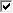 The Universal Service Fund E-rate Program states that district long-range plans must address five essential elements. The district provides assurances to DESE that the technology plan contains the following:Clear goals and realistic strategies for using telecommunications and information technology to improve education services;Professional development strategies to ensure that staff know to use these new technologies to improve education services;Assessment of the telecommunication services, hardware, software, and other services that will be needed to improve education services;Sufficient budget to acquire and support the non-discounted elements of the plan: the hardware, software, professional development and other services that will be needed to implement the strategy; andEvaluation process that enables the school to monitor progress toward the specified goals and make mid-course corrections in response to new developments and opportunities as they arise.Date:12-1-2019Time:14:21:46Education Technology PlanEducation Technology PlanEducation Technology PlanSubmitted User ID:JLARRYSCHOOL YEAR: 2019 - 2022Mission Statement:District Vision StatementThe Riverview Gardens School District, along with families and the community, nurtures academic excellence in all students, preparing them to be college and career ready in an ever- changing society.District Mission StatementThe Riverview Gardens School District creates a community of learners equipped to be competitors in a global society and leaders demonstrating social and civic responsibility..DATA FINDINGS: (CSIP)40+ % of students performed in the Basic category on the ELA MAP Test55% of District students performed below Basic on Math MAP testLess than 30% of the District 1st - 5th graders are reading on or above grade levelLess than 12% of District’s 6th - 8th grade students are reading on or above grade level At the High School, approximately 30% of students 9th - 11th grade and 38% of 12 grade students are reading at or above grade levelSchool YearBaselineProgressTargetTarget Met2019 - 202075%NO2020 - 202185%N/A2021 - 2022100%N/ASchool YearBaselineProgressTargetTarget Met2019 - 202080%NO2020 - 202195%N/A2021 - 2022100%N/ASchool YearBaselineProgressTargetTarget Met2019 – 202085%              NO2020 - 202195%N/A2021 - 2022100%N/ASchool YearBaselineProgressTargetTarget Met2019 - 202010%NO2020 - 202130 %N/A2021 - 2022100%N/ASchool YearBaselineProgressTargetTarget Met2019 - 202050%NO2020 - 202175%N/A2021 - 2022100%N/ASchool YearBaselineProgressTargetTarget Met2019 - 202075%NO2020 - 202190%YES2021 - 2022100%N/ASchool YearBaselineProgressTargetTarget Met2019 - 202025%NO2020 - 2021         100%N/A2021 - 2022100%N/ASchool YearBaselineProgressTargetTarget Met2019 - 202050%YES2020 - 202175%YES2021 - 2022100%N/ASchool YearBaselineProgressTargetTarget Met2019 - 2020100%YES2020 - 2021100%YES2021 - 2022100%N/ASchool YearBaselineProgressTargetTarget Met2019 - 202050%YES2020 - 202175%N/A2021 - 2022100%N/ASchool YearBaselineProgressTargetTarget Met2019 - 202050%YES2020 - 202175%N/A2021 - 2022100%N/ASchool YearBaselineProgressTargetTarget Met2019 - 2020100%YES2020 - 2021100%YES2021 - 2022100%N/ASchool YearBaselineProgressTargetTarget Met2019 - 2020100%YES2020 - 2021100%YES2021 - 2022100%N/ASchool YearBaselineProgressTargetTarget Met2019 - 202075%YES2020 - 202185%YES2021 - 2022100%N/ASchool YearBaselineProgressTargetTarget Met2019 - 202075%YES2020 - 202185%YES2021 - 2022100%N/ASchool YearBaselineProgressTargetTarget Met2019 - 2020100%YES2020 - 2021100%YES2021 - 2022100%N/ASchool YearBaselineProgressTargetTarget Met2019 - 202070%Yes2020 - 202195%N/A2021 - 2022100%N/ASchool YearBaselineProgressTargetTarget Met2019 - 202010%YES2020 - 202180%YES2021 - 2022100%N/ASchool YearBaselineProgressTargetTarget Met2019 – 202080%YES2020 - 2021100%N/A2021 - 2022100%N/ASchool YearBaselineProgressTargetTarget Met2019 – 202085%YES2020 – 202195%YES2021 - 2022100%N/ASchool YearBaselineProgressTargetTarget Met2019 - 202075%NO2020 - 202185%YES2021 - 2022100%N/ASchool YearBaselineProgressTargetTarget Met2019 - 20200%YES2020 - 202190%NO2021 - 2022100%N/ASchool YearBaselineProgressTargetTarget Met2019 – 202080%YES2020 – 202190%N/A2021 – 2022100%N/ASchool YearBaselineProgressTargetTarget Met2019 – 202085%YES2020 – 202195%N/A2021 - 2022100%N/ASchool YearBaselineProgressTargetTarget Met2019 - 202075%YES2020 - 202185%N/A2021 - 2022100%N/A